  В соответствии  с  частью III «Бюджетный процесс в Российской Федерации» Бюджетного кодекса Российской Федерации,  Федеральным законом от 06.10.2006 № 131-ФЗ «Об общих принципах организации местного самоуправления в Российской Федерации», Законом Санкт-Петербурга от 23.09.2009 № 420-79 «Об организации местного самоуправления в Санкт-Петербурге»,  статьями 56, 57  Устава внутригородского  Муниципального образования Санкт-Петербурга муниципальный округ  Лиговка-Ямская Муниципальный Совет внутригородского Муниципального образования Санкт-Петербурга муниципальный округ Лиговка-ЯмскаяРЕШИЛ:1. Утвердить Положение  «О бюджетном процессе во внутригородском Муниципальном образовании Санкт-Петербурга муниципальный округ Лиговка-Ямская» согласно приложению. 2. Признать утратившими силу:̶ решение Муниципального Совета от 24.04.2014 № 298 «О новой редакции Положения «О бюджетном процессе во внутригородском Муниципальном образовании Санкт-Петербурга муниципальный округ Лиговка-Ямская»;̶  решение Муниципального Совета от 23.04.2015 № 43 «О  протесте прокурора  Центрального района Санкт-Петербурга от 30.03.2015 № 94-2015 на Положение «О бюджетном процессе во внутригородском Муниципальном образовании Санкт-Петербурга муниципальный округ Лиговка-Ямская»;̶  решение Муниципального Совета от 07.07.2016 № 103 «О внесении изменений в  Положение «О бюджетном процессе  во внутригородском Муниципальном образовании Санкт-Петербурга муниципальный округ Лиговка-Ямская»,  утвержденное решением  Муниципального Совета от  24.04. 2014  № 298 (ред. от  23.04.2015 № 43)»; ̶  решение Муниципального Совета от 20.04.2017 № 141 «О внесении изменений в Положение «О бюджетном процессе во внутригородском  Муниципальном образовании Санкт-Петербурга муниципальный округ Лиговка-Ямская»;̶  решение Муниципального Совета  от 21.02.2018 № 174 «О внесении изменений в Положение «О бюджетном процессе во внутригородском Муниципальном образовании Санкт-Петербурга муниципальный округ Лиговка-Ямская».3.  Решение вступает в силу на следующий день после его официального опубликования (обнародования).Контроль за исполнением настоящего решения возложить на  временно исполняющего обязанности Главы Муниципального образования. 	Временно исполняющий обязанности 	Главы Муниципального образования                                                                 С.А. Ильин\ПОЛОЖЕНИЕо бюджетном процессе во внутригородском Муниципальном образовании Санкт-Петербурга муниципальный округ Лиговка-ЯмскаяГЛАВА 1. Бюджетный процесс в Муниципальном образованииСтатья 1. Правоотношения, регулируемые настоящим Положением.Бюджетный процесс во внутригородском Муниципальном образовании Санкт-Петербурга муниципальный округ Лиговка-Ямская (далее – Муниципальное образование Лиговка-Ямская) – регламентированная законодательством Российской Федерации деятельность органов местного самоуправления Муниципального образования и иных участников бюджетного процесса в Муниципальном образовании по составлению и рассмотрению проекта бюджета Муниципального образования (далее - местный бюджет), утверждению и исполнению бюджета Муниципального образования, контролю за его исполнением, осуществлению бюджетного учета, составлению, внешней проверке, рассмотрению и утверждению бюджетной отчетности.Правовую основу бюджетного процесса в Муниципальном образовании Лиговка-Ямская составляют Конституция Российской Федерации, Бюджетный кодекс Российской Федерации, Налоговый кодекс Российской Федерации, Федеральный закон от 06.10.2003 № 131-ФЗ «Об общих принципах организации местного самоуправления в Российской Федерации», Федеральный закон от 07.02.2011 № 6-ФЗ «Об общих принципах организации и деятельности контрольно-счетных органов субъектов Российской Федерации и муниципальных образований», Закон Санкт-Петербурга от 23.09.2009 № 420-79 «Об организации местного самоуправления в Санкт-Петербурге», Закон Санкт-Петербурга от 20.07.2007 № 371-77 «О бюджетном процессе в Санкт-Петербурге», Устав Муниципального образования Лиговка-Ямская,  настоящее Положение и иные муниципальные правовые акты.Статья 2. Муниципальные правовые акты, регулирующие бюджетные правоотношенияОрганы местного самоуправления Муниципального образования Лиговка-Ямская принимают муниципальные правовые акты, регулирующие бюджетные правоотношения, в пределах своей компетенции в соответствии с Бюджетным Кодексом и иными законами, Уставом Муниципального образования Лиговка-Ямская, а также настоящим Положением.Муниципальные правовые акты не могут противоречить Бюджетному кодексу и иным законам, регулирующим бюджетные правоотношения, Уставу Муниципального образования Лиговка-Ямская и настоящему Положению.В случае противоречия муниципальных правовых актов, регулирующих бюджетные правоотношения в Муниципальном образовании Лиговка-Ямская, настоящему Положению, органы местного самоуправления Муниципального образования Лиговка-Ямская и их должностные лица обязаны руководствоваться нормами настоящего Положения.Статья 3. Участники бюджетного процесса в муниципальном образовании	Участниками бюджетного процесса в Муниципальном образовании Лиговка-Ямская являются:Муниципальный Совет внутригородского Муниципального образования Санкт-Петербурга муниципальный округ Лиговка-Ямская  (далее – Муниципальный Совет);	̶ Глава внутригородского Муниципального образования Санкт-Петербурга муниципальный округ Лиговка-Ямская, исполняющий полномочия председателя Муниципального Совета Муниципального образования (далее – Глава Муниципального образования);местная Администрация внутригородского Муниципального образования Санкт-Петербурга муниципальный округ Лиговка-Ямская (далее – местная Администрация);орган муниципального финансового контроля (далее – финансовый орган);Контрольно-счетный орган (далее – КСО);главные распорядители бюджетных средств внутригородского Муниципального образования Санкт-Петербурга муниципальный округ Лиговка-Ямская;главные администраторы доходов бюджета внутригородского Муниципального образования Санкт-Петербурга муниципальный округ Лиговка-Ямская;главные администраторы источников финансирования дефицита бюджета внутригородского Муниципального образования Санкт-Петербурга муниципальный округ Лиговка-Ямская;получатели бюджетных средств.ГЛАВА 2. Бюджетные полномочия участников бюджетного процессаСтатья 4. Бюджетные полномочия Муниципального Совета Муниципального образования Лиговка-Ямская     Муниципальный Совет:Устанавливает порядок рассмотрения проекта решения о бюджете и его утверждения.Устанавливает порядок представления, рассмотрения и утверждения годового отчета об исполнении бюджета. Рассматривает проект местного бюджета, утверждает местный бюджет, осуществляет контроль в ходе рассмотрения отдельных вопросов исполнения местного бюджета на своих заседаниях, заседаниях комиссий, рабочих групп в порядке, определенном настоящим Положением.Рассматривает и утверждает годовой отчет об исполнении местного бюджета в порядке, установленном настоящим Положением.Устанавливает размер зачисления части прибыли муниципальных унитарных предприятий, остающейся после уплаты налогов и иных обязательных платежей. Устанавливает порядок предоставления муниципальных гарантий Муниципального образования.Утверждает дополнительные ограничения по муниципальному долгу Муниципального образования.Проводит в порядке, установленном Уставом и Положением «О порядке организации и проведения публичных слушаний во внутригородском Муниципальном образовании Санкт-Петербурга муниципальный округ Лиговка-Ямская», публичные слушания по проекту местного бюджета и проекту годового отчета об исполнении местного бюджета.Осуществляет иные бюджетные полномочия в соответствии с Бюджетным кодексом Российской Федерации, иными правовыми актами бюджетного законодательства Российской Федерации и настоящим Положением.Статья 5. Бюджетные полномочия Главы внутригородского Муниципального образования Санкт-Петербурга муниципальный округ Лиговка-Ямская, исполняющего полномочия председателя Муниципального Совета Муниципального образования     Глава Муниципального образования:Направляет проект решения о местном бюджете, внесенный  на рассмотрение Муниципального Совета местной Администрацией, в Контрольно-счетный орган и постоянную комиссию Муниципального Совета по бюджету и финансам   для проведения экспертизы.Создает  согласительную комиссию по корректировке проекта местного бюджета в случае отклонения Муниципальным Советом проекта решения о местном бюджете, утверждает регламент согласительной комиссии.Подписывает решения Муниципального Совета о местном бюджете, о внесении изменений в решения о местном бюджете, об утверждении отчета об исполнении местного бюджета, иные решения Муниципального Совета, регулирующие бюджетные правоотношения в Муниципальном образовании.Распоряжается средствами бюджета Муниципального образования Лиговка-Ямская, предусмотренными бюджетом для обеспечения деятельности Главы Муниципального образования Лиговка-Ямская.Распоряжается средствами бюджета Муниципального образования, предусмотренными бюджетом для обеспечения деятельности  Муниципального Совета Муниципального образования Лиговка-Ямская и депутатов Муниципального Совета Муниципального образования Лиговка-Ямская, в том числе средствами на представительские расходы.Статья 6. Бюджетные полномочия местной Администрации Муниципального образования Лиговка-ЯмскаяМестная Администрация:Устанавливает порядок составления прогноза социально-экономического развития Муниципального образования Лиговка-Ямская.Устанавливает форму и порядок разработки среднесрочного финансового плана.Устанавливает порядок составления и сроки составления проекта местного бюджета.Вносит проект местного бюджета с необходимыми документами и материалами на рассмотрение в Муниципальный Совет.Вносит на рассмотрение Муниципального Совета нормативные правовые акты, предусматривающие осуществление расходов из средств местного бюджета, а также дает заключение на указанные нормативные правовые акты, если они вносятся иными субъектами правотворческой инициативы.Обеспечивает составление проекта местного бюджета, исполнение местного бюджета, составление бюджетной отчетности.Определяет порядок принятия решений о разработке муниципальных программ (подпрограмм), ведомственных целевых программ и непрограммных направлений деятельности.Утверждает муниципальные программы (подпрограммы) и (или) ведомственные целевые программы, а также непрограммные направления деятельности, реализуемые за счет средств местного бюджета.Устанавливает порядок проведения и критерии оценки эффективности реализации муниципальных программ (подпрограмм), ведомственных целевых программ. Осуществляет управление муниципальным долгом. Устанавливает объем информации, порядок и срок ее внесения в долговую книгу Муниципального образования Лиговка-Ямская в соответствии с частью 4 статьи 121 Бюджетного кодекса Российской Федерации. Устанавливает порядок осуществления бюджетных полномочий главных администраторов доходов местного бюджета, являющихся органами местного самоуправления, и (или) находящимися в их ведении казенными учреждениями.Определяет порядок формирования муниципальных заданий и финансового обеспечения муниципальных заданий.Устанавливает порядок представления субсидий бюджетным и автономным учреждениям. Устанавливает порядок определения объема и условия предоставления субсидии некоммерческим организациям, не являющихся муниципальными учреждениями.  Устанавливает порядок принятия решений о подготовке и реализации бюджетных инвестиций в объекты муниципальной собственности. Устанавливает порядок предоставления бюджетных инвестиций муниципальному унитарному предприятию, основанному на праве оперативного управления, автономному и бюджетному учреждению.   Устанавливает порядок использования бюджетных ассигнований резервного фонда местной Администрации. Представляет годовой отчет об исполнении местного бюджета на утверждение в Муниципальный Совет.Утверждает отчет об исполнении местного бюджета за первый квартал, полугодие и девять месяцев текущего финансового года и направляет в Муниципальный Совет и КСО. 23. Устанавливает порядок ведения реестра источников доходов.Статья 7. Бюджетные полномочия финансового органа местной Администрации Муниципального образования Лиговка-ЯмскаяФинансовый орган местной Администрации:Составляет проект местного бюджета, представляет его с необходимыми документами и материалами Главе местной Администрации для рассмотрения и внесения в Муниципальный Совет.Организует исполнение местного бюджета на основе сводной бюджетной росписи и кассового плана.Устанавливает порядок составления бюджетной отчетности.Устанавливает порядок и методики планирования бюджетных ассигнований.Устанавливает порядок составления и ведения сводной бюджетной росписи.Устанавливает порядок составления и ведения кассового плана.Устанавливает сроки представления главными распорядителями средств местного бюджета, главными администраторами доходов местного бюджета, главными администраторами источников финансирования дефицита местного бюджета  (далее – главные администраторы средств местного бюджета) сведений, необходимых для составления и ведения кассового плана.Устанавливает порядок исполнения бюджета по расходам.Устанавливает порядок санкционирования оплаты денежных обязательств в соответствии с положениями Бюджетного кодекса Российской Федерации.Устанавливает порядок составления и ведения бюджетных росписей главных распорядителей (распорядителей) средств местного бюджета, включая внесение в них изменений.Устанавливает порядок исполнения бюджета по источникам финансирования дефицита местного бюджета.Устанавливает порядок санкционирования оплаты денежных обязательств, подлежащих исполнению за счет бюджетных ассигнований по источникам финансирования дефицита местного бюджета.Устанавливает случаи и порядок утверждения и доведения до главных распорядителей, распорядителей и получателей бюджетных средств  предельных объемов оплаты денежных обязательств в соответствующем периоде текущего финансового года.Осуществляет ведение реестра расходных обязательств Муниципального образования Лиговка-Ямская.Устанавливает порядок завершения операций по исполнению местного бюджета в текущем финансовом году.Составляет и ведет сводную бюджетную роспись.Осуществляет ведение муниципальной долговой книги.Обеспечивает передачу информации о долговых обязательствах муниципального образования, отраженных в муниципальной долговой книге, в финансовый орган Санкт-Петербурга, в установленном порядке.Ежемесячно составляет и представляет отчет о кассовом исполнении бюджета в порядке, установленном Министерством финансов Российской Федерации.Получает необходимые сведения от иных финансовых органов, органов государственной власти, органов местного самоуправления в целях своевременного и качественного составления проекта бюджета, бюджетной отчетности.Осуществляет организацию исполнения местного бюджета по расходам с соблюдением требований Бюджетного кодекса Российской Федерации.Утверждает лимиты бюджетных обязательств главных распорядителей средств местного бюджета в установленном порядке.Устанавливает порядок обеспечения получателей бюджетных средств при завершении текущего финансового года наличными деньгами, необходимыми для осуществления их деятельности в нерабочие праздничные дни в Российской Федерации в январе очередного финансового года.Составляет бюджетную отчетность Муниципального образования     на основании сводной бюджетной отчетности главных распорядителей средств местного бюджета.Представляет бюджетную отчетность Муниципального образования Главе местной Администрации.Предоставляет бюджетную отчетность Муниципального образования Лиговка-Ямская в финансовый орган Санкт-Петербурга в соответствии  с установленными требованиями.Осуществляет  внутренний муниципальный финансовый контроль в формах и порядке, устанавливаемых статьей 2691 Бюджетного кодекса Российской Федерации, а также муниципальными правовыми актами Муниципального образования Лиговка-Ямская.Утверждает перечень кодов видов источников финансирования дефицитов бюджетов, главными администраторами которых являются органы местного самоуправления и (или) находящиеся в их ведении казенные учреждения.Статья 8. Бюджетные полномочия Контрольно-счетного органаКонтрольно-счетный орган осуществляет бюджетные полномочия в соответствии с Бюджетным кодексом Российской Федерации, Федеральным законом от 07.02.2011 № 6-ФЗ «Об общих принципах организации и деятельности контрольно-счетных органов субъектов Российской Федерации и муниципальных образований», Федеральным законом от 05.04.2013 № 44-ФЗ "О контрактной системе в сфере закупок товаров, работ, услуг для обеспечения государственных и муниципальных нужд", Уставом Муниципального образования Лиговка-Ямская, иными нормативными правовыми актами Муниципального образования и настоящим Положением.Статья 9. Бюджетные полномочия иных участников бюджетного процесса в Муниципальном образовании Лиговка-ЯмскаяБюджетные полномочия главных распорядителей средств местного бюджета, получателей бюджетных средств и иных участников бюджетного процесса определяются в соответствии с Бюджетным кодексом Российской Федерации.Бюджетные полномочия постоянной комиссии Муниципального Совета по    бюджету и финансам определяются в соответствии с настоящим Положением.Статья 10. Доходы местного бюджета Муниципального образования Лиговка-ЯмскаяДоходы бюджета формируются в соответствии с бюджетным законодательством Российской Федерации, законодательством Санкт-Петербурга, законодательством о налогах и сборах и законодательством об иных обязательных платежах.Источники доходов местного бюджета определяются законами Санкт-Петербурга.Статья 11. Расходы местного бюджета Муниципального образования Лиговка-ЯмскаяФормирование расходов местного бюджета осуществляется в соответствии с расходными обязательствами Муниципального образования.Расходные обязательства Муниципального образования возникают в результате:принятия муниципальных правовых актов по вопросам местного значения, а также заключения Муниципальным образованием (от имени Муниципального образования) договоров (соглашений) по данным вопросам;принятия муниципальных правовых актов при осуществлении органами местного самоуправления переданных им отдельных государственных полномочий;заключения от имени Муниципального образования договоров (соглашений) муниципальными казенными учреждениями.Статья 11.1 Расходные обязательства и реестр расходных обязательств Муниципального образования Лиговка-Ямская1. Органы местного самоуправления самостоятельно определяют размеры и условия оплаты труда депутатов, выборных должностных лиц местного самоуправления, осуществляющих свои полномочия на постоянной основе, муниципальных служащих, работников муниципальных учреждений с соблюдением требований, установленных Бюджетным Кодексом Российской Федерации.2. Под реестром расходных обязательств понимается используемый при составлении проекта бюджета свод (перечень) муниципальных правовых актов, обусловливающих публичные нормативные обязательства и (или) правовые основания для иных расходных обязательств с указанием соответствующих положений (статей, частей, пунктов, подпунктов, абзацев) муниципальных правовых актов с оценкой объемов бюджетных ассигнований, необходимых для исполнения включенных в реестр обязательств.3. Реестр расходных обязательств Муниципального образования ведется в порядке, установленном правительством Санкт-Петербурга.Реестр расходных обязательств Муниципального образования представляется финансовым органом местной Администрации в финансовый орган субъекта Российской Федерации в порядке, установленном финансовым органом субъекта Российской Федерации.4. Органы местного самоуправления не вправе устанавливать и исполнять расходные обязательства, связанные с решением вопросов, отнесенных к компетенции федеральных органов государственной власти, органов государственной власти субъектов Российской Федерации, за исключением случаев, установленных соответственно федеральными законами, законами субъектов Российской Федерации.Органы местного самоуправления вправе устанавливать и исполнять расходные обязательства, связанные с решением вопросов, не отнесенных к компетенции органов местного самоуправления других муниципальных образований, органов государственной власти, и не исключенные из их компетенции федеральными законами и законами субъектов Российской Федерации, только при наличии собственных финансовых средств (за исключением межбюджетных трансфертов).Статья 12. Резервный фондВ расходной части местного бюджета предусматривается создание резервного фонда местной Администрации, размер которого устанавливается решением Муниципального Совета о бюджете и не может превышать 3 процента утвержденного указанным решением общего объема расходов.Средства резервного фонда местной Администрации направляются на финансовое обеспечение непредвиденных расходов в соответствии с порядком использования бюджетных ассигнований резервного фонда местной Администрации, предусмотренных в составе местного бюджета, устанавливаемым нормативно-правовым актом местной Администрации.Отчет об использовании бюджетных ассигнований резервного фонда местной Администрации прилагается к годовому отчету об исполнении местного бюджета.ГЛАВА 3. Составление проекта местного бюджетаСтатья 13. Общие положения составления проекта местного бюджета Бюджет Муниципального образования разрабатывается и утверждается в форме решения Муниципального Совета. Проект местного бюджета составляется в порядке и сроки, установленные местной Администрацией Муниципального образования, в соответствии с Бюджетным кодексом Российской Федерации  и принимаемыми муниципальными правовыми актами Муниципального Совета.Проект бюджета составляется на основе прогноза социально-экономического развития Муниципального образования в целях финансового обеспечения расходных обязательств.Проект бюджета Муниципального образования составляется и утверждается сроком на один год (на очередной финансовый год).Финансовый год соответствует календарному году и длится  с 01 января по 31 декабря.Составление проекта местного бюджета осуществляется  финансовым органом местной Администрации.В целях своевременного и качественного составления проекта местного бюджета Финансовый орган местной Администрации имеет право получать необходимые сведения от иных финансовых органов, а также от органов государственной власти и органов местного самоуправления.Составление проекта местного бюджета основывается на:положениях послания Президента Российской Федерации Федеральному Собранию Российской Федерации, определяющих бюджетную политику (требования к бюджетной политике) в Российской Федерации;основных направлениях бюджетной, налоговой и таможенно-тарифной политики Российской Федерации (основных направлениях бюджетной и налоговой политики субъекта Российской Федерации, основных направлениях бюджетной и налоговой политики муниципальных образований);прогнозе социально-экономического развития;муниципальных программах (проектах муниципальных программ, проектах изменений указанных программ).Статья 14. Прогноз социально-экономического развития Муниципального образованияПрогноз социально-экономического развития Муниципального образования разрабатывается на период не менее трех лет в порядке, установленном местной Администрацией.Прогноз социально-экономического развития Муниципального образования одобряется местной Администрацией одновременно с принятием решения о внесении проекта бюджета в Муниципальный Совет.Прогноз социально-экономического развития Муниципального образования Лиговка-Ямская на очередной финансовый год и плановый период разрабатывается путем уточнения параметров планового периода и добавления параметров второго года планового периода.     В пояснительной записке к прогнозу социально-экономического развития Муниципального образования приводится обоснование параметров прогноза, в том числе их сопоставление с ранее утвержденными параметрами с указанием причин и факторов прогнозируемых изменений.Изменение прогноза социально-экономического развития Муниципального образования Лиговка-Ямская  в ходе составления или рассмотрения проекта бюджета Муниципального образования Лиговка-Ямская влечет за собой изменение основных характеристик проекта бюджета Муниципального образования Лиговка-Ямская.Разработка прогноза социально-экономического развития Муниципального образования на очередной финансовый год и плановый период осуществляется Финансовым органом местной Администрацией Муниципального образования Лиговка-Ямская.Статья 15. Среднесрочный финансовый план Муниципального образованияПод среднесрочным финансовым планом Муниципального образования Лиговка-Ямская понимается документ, содержащий основные параметры местного бюджета.Среднесрочный финансовый план Муниципального образования Лиговка-Ямская ежегодно разрабатывается по форме и в порядке, установленным местной Администрацией с соблюдением положений Бюджетного кодекса Российской Федерации.	Проект среднесрочного финансового плана Муниципального образования Лиговка-Ямская разрабатывается Финансовым органом и утверждается местной Администрацией.Проект среднесрочного финансового плана Муниципального образования представляется в Муниципальный Совет Муниципального образования Лиговка-Ямская одновременно с проектом местного бюджета. 	Значения показателей среднесрочного финансового плана Муниципального образования Лиговка-Ямская и основных показателей проекта местного бюджета должны соответствовать друг другу.Утвержденный среднесрочный финансовый план Муниципального образования Лиговка-Ямская должен содержать следующие параметры:прогнозируемый общий объем доходов и расходов местного бюджета;объемы бюджетных ассигнований по главным распорядителям бюджетных средств по разделам и подразделам, целевым статьям, видам расходов классификации расходов бюджета;распределение в очередном финансовом году и плановом периоде дотаций на выравнивание бюджетной обеспеченности;нормативы отчислений от налоговых доходов в бюджет Муниципального образования, устанавливаемые (подлежащие установлению) муниципальными правовыми актами Муниципального Совета;дефицит (профицит) бюджета;верхний предел муниципального долга по состоянию на 1 января года, следующего за очередным финансовым годом;местной Администрацией может быть предусмотрено утверждение дополнительных показателей среднесрочного финансового плана Муниципального образования.Показатели среднесрочного финансового плана Муниципального образования Лиговка-Ямская носят индикативный характер и могут быть изменены при разработке и утверждении среднесрочного финансового плана Муниципального образования Лиговка-Ямская на очередной финансовый год и плановый период.Среднесрочный финансовый план Муниципального образования Лиговка-Ямская разрабатывается путем уточнения параметров указанного плана на плановый период и добавления параметров на второй год планового периода.     В пояснительной записке к проекту среднесрочного финансового плана Муниципального образования приводится обоснование параметров среднесрочного финансового плана, в том числе их сопоставление с ранее одобренными параметрами с указанием причин планируемых изменений.Статья 16. Прогнозирование доходов бюджета Муниципального образованияДоходы бюджета прогнозируются на основе прогноза социально-экономического развития Муниципального образования в условиях действующего на день внесения проекта решения о бюджете в Муниципальный Совет законодательства о налогах и сборах и бюджетного законодательства Российской Федерации, а также законодательства Российской Федерации, законов Санкт-Петербурга, нормативных правовых актов (решений) Муниципального Совета Муниципального образования Лиговка-Ямская, устанавливающих неналоговые доходы местного бюджета.Статья 17. Планирование бюджетных ассигнованийПланирование бюджетных ассигнований осуществляется в порядке и 
в соответствии с методиками, устанавливаемыми финансовым органом местной Администрации Лиговка-Ямская.Планирование бюджетных ассигнований осуществляется раздельно 
по бюджетным ассигнованиям на исполнение действующих и принимаемых обязательств.Под бюджетными ассигнованиями на исполнение действующих расходных обязательств понимаются ассигнования, состав и (или) объем которых обусловлены муниципальными правовыми актами, договорами и соглашениями, не предлагаемыми (не планируемыми) к изменению                 в текущем финансовом году, в очередном финансовом году, к признанию утратившими силу либо изменению с увеличением объема бюджетных ассигнований, предусмотренного на исполнение соответствующих обязательств в текущем финансовом году, включая договоры и соглашения, заключенные (подлежащие заключению) получателями бюджетных средств во исполнение указанных муниципальных правовых актов Муниципального образования Лиговка-Ямская.Под бюджетными ассигнованиями на исполнение принимаемых расходных обязательств понимаются ассигнования, состав и (или) объем которых обусловлены муниципальными правовыми актами, договорами и соглашениями, предлагаемыми (планируемыми) к принятию или изменению в текущем финансовом году, в очередном финансовом году, к принятию либо изменению с увеличением объема бюджетных ассигнований, предусмотренного на исполнение соответствующих обязательств в текущем финансовом году, включая договоры и соглашения, подлежащие заключению получателями бюджетных средств во исполнение указанных муниципальных правовых актов Муниципального образования Лиговка-Ямская.Планирование бюджетных ассигнований на оказание муниципальных услуг (выполнение работ) бюджетными и автономными учреждениями осуществляется с учетом муниципального задания на очередной финансовый год (очередной финансовый год и плановый период), а также его выполнения в отчетном финансовом году и текущем финансовом году.Статья 18. Муниципальные  программы Муниципальные программы  утверждаются местной Администрацией Муниципального образования Лиговка-Ямская.       Сроки реализации муниципальных программ определяются местной Администрацией Муниципального образования Лиговка-Ямская в устанавливаемом ею порядке.        Порядок принятия решений о разработке муниципальных программ, их формирование и реализация устанавливается муниципальным правовым актом местной Администрацией Муниципального образования Лиговка-Ямская.Объем бюджетных ассигнований на реализацию муниципальных программ  утверждается решением Муниципального Совета Муниципального образования Лиговка-Ямская о бюджете по соответствующей каждой программе целевой статье расходов бюджета в соответствии с муниципальным правовым актом местной Администрации Муниципального образования Лиговка-Ямская, утвердившим программу.       Муниципальные программы, предлагаемые к реализации начиная с очередного финансового года, а также изменения в ранее утвержденные муниципальные программы подлежат утверждению в сроки, установленные местной Администрацией Муниципального образования Лиговка-Ямская.       Муниципальный Совет Муниципального образования Лиговка-Ямская вправе осуществлять рассмотрение проектов муниципальных программ и предложений о внесении изменений в муниципальные программы в порядке, установленном решением Муниципального Совета Муниципального образования.        Муниципальные программы подлежат приведению в соответствие с решением о бюджете не позднее трех месяцев со дня вступления его в силу.По каждой муниципальной программе  ежегодно проводится оценка эффективности ее реализации. Порядок проведения и критерии указанной оценки устанавливаются местной Администрацией Муниципального образования Лиговка-Ямская.По результатам указанной оценки местной Администрацией Муниципального образования Лиговка-Ямская может быть принято решение о необходимости прекращения или об изменении начиная с очередного финансового года ранее утвержденной муниципальной программы, в том числе необходимости изменения объема бюджетных ассигнований на финансовое обеспечение реализации муниципальной программы.В случае принятия данного решения и при наличии заключенных во исполнение соответствующих программ муниципальных контрактов в бюджете предусматриваются бюджетные ассигнования на исполнение расходных обязательств, вытекающих из указанных контрактов, по которым сторонами не достигнуто соглашение об их прекращении.Статья 19. Ведомственные целевые программыВ местном бюджете могут предусматриваться бюджетные ассигнования на реализацию ведомственных целевых программ, разработка, утверждение и реализация которых осуществляются в порядке, установленном местной Администрацией.Статья 20. Порядок и сроки составления проекта местного бюджетаПорядок и сроки составления проекта бюджета Муниципального образования устанавливаются местной Администрацией с соблюдением требований, устанавливаемых Бюджетным кодексом Российской Федерации и настоящим Положением.Статья 21. Проект решения о местном бюджете Муниципального образования Лиговка-ЯмскаяПроект решения о местном бюджете должен содержать:основные характеристики местного бюджета (общий объем доходов бюджета, общий объем расходов бюджета, дефицит (профицит) бюджета);перечень главных администраторов доходов местного бюджета;перечень главных администраторов источников финансирования дефицита местного бюджета;распределение бюджетных ассигнований по разделам, подразделам, целевым статьям, группам (группам и подгруппам) видов расходов классификации расходов бюджетов на очередной финансовый год, а также по разделам и подразделам классификации расходов бюджета;ведомственная структура бюджета на очередной финансовый год;общий объем бюджетных ассигнований, направляемых на исполнение публичных нормативных обязательств;объем межбюджетных трансфертов, получаемых из других бюджетов и (или) предоставляемых другим бюджетам бюджетной системы Российской Федерации в очередном финансовом году;общий объем условно утверждаемых расходов в случае утверждения бюджета на очередной финансовый год и плановый период на первый год планового периода в объеме не менее 2,5 процентов общего объема расходов бюджета (без учета расходов бюджета, предусмотренных за счет межбюджетных трансфертов из других бюджетов бюджетной системы Российской Федерации, имеющих целевое назначение), на второй год планового периода в объеме не менее 5 процентов общего объема расходов бюджета (без учета расходов бюджета, предусмотренных за счет межбюджетных трансфертов из других бюджетов бюджетной системы Российской Федерации, имеющих целевое назначение);источники финансирования дефицита бюджета на очередной финансовый год;верхний предел муниципального долга по состоянию на 1 января года, следующего за очередным финансовым годом, с указанием, в том числе верхнего предела долга по муниципальным гарантиям;иные показатели местного бюджета, установленные Бюджетным кодексом Российской Федерации, законами субъекта Российской Федерации, муниципальными правовыми актами Муниципального Совета Муниципального образования.Решением о бюджете может быть предусмотрено использование доходов бюджета по отдельным видам (подвидам) неналоговых доходов, предлагаемых к введению (отражению в бюджете) начиная с очередного финансового года, на цели, установленные решением о бюджете, сверх соответствующих бюджетных ассигнований и (или) общего объема расходов бюджета.	Глава 4. Рассмотрение и утверждение местного бюджетаСтатья 22. Внесение проекта решения о местном бюджете в Муниципальный Cовет  Муниципального образования Лиговка-ЯмскаяМуниципальный Совет Муниципального образования Лиговка-Ямская рассматривает проект решения о местном бюджете в двух чтениях.Местная Администрация вносит проект решения о местном бюджете  на очередной финансовый год на рассмотрение в Муниципальный Совет не позднее 15 ноября текущего года.Одновременно с проектом решения о местном бюджете в Муниципальный Совет представляются документы и материалы, указанные в статье 23 настоящего Положения.Статья 23. Документы и материалы, представляемые в Муниципальный Совет Муниципального образования Лиговка-Ямская одновременно с проектом бюджетаОдновременно с проектом решения о бюджете в Муниципальный Совет Муниципального образования Лиговка-Ямская представляются:основные направления бюджетной и основные направления налоговой политики;предварительные итоги социально-экономического развития Муниципального образования за истекший период текущего финансового года и ожидаемые итоги социально-экономического развития Муниципального образования за текущий финансовый год;прогноз социально-экономического развития Муниципального образования;прогноз основных характеристик (общий объем доходов, общий объем расходов, дефицита (профицита) бюджета) местного бюджета на очередной финансовый год и плановый период либо утвержденный среднесрочный финансовый план;пояснительная записка к проекту местного бюджета;методики (проекты методик) и расчеты распределения межбюджетных трансфертов;верхний предел муниципального внутреннего долга на 1 января года, следующего за очередным финансовым годом (очередным финансовым годом и каждым годом планового периода);оценка ожидаемого исполнения местного бюджета на текущий финансовый год;предложенные главными распорядителями бюджетных средств проекты бюджетных смет, представляемые в случае возникновения разногласий с финансовым органом местной Администрации Муниципального образования Лиговка-Ямская в отношении указанных бюджетных смет;реестр источников доходов местного бюджета;иные документы и материалы, предусмотренные бюджетным законодательством.       В случае утверждения решением о бюджете распределения бюджетных ассигнований по муниципальным, ведомственным целевым программам и непрограммным направлениям деятельности к решению о бюджете представляются паспорта муниципальных, ведомственных целевых  программ (проекты изменений в указанные паспорта).       В случае, если проект решения о бюджете не содержит приложение с распределением бюджетных ассигнований по разделам и подразделам классификации расходов местного бюджета, приложение с распределением бюджетных ассигнований по разделам и подразделам классификации расходов местного бюджета включается в состав приложений к пояснительной записке к проекту решения о бюджете.Муниципальный  Совет Муниципального образования Лиговка-Ямская не позднее 01 октября вправе направить на рассмотрение местной Администрации Муниципального образования Лиговка-Ямская муниципальный правовой акт, содержащий предложения Муниципального Совета Муниципального образования Лиговка-Ямская в части формирования доходной и расходной частей проекта бюджета на очередной финансовый год. Данные предложения подлежат обязательному рассмотрению местной Администрацией Муниципального образования Лиговка-Ямская.По результатам рассмотрения, одновременно с документами и материалами, указанными в пункте 1 настоящей статьи, местная Администрация Муниципального образования Лиговка-Ямская представляет в Муниципальный Совет Муниципального образования Лиговка-Ямская информацию о реализации предложений Муниципального Совета Муниципального образования Лиговка-Ямская в проекте решения о бюджете Муниципального образования Лиговка-Ямская на очередной финансовый год или информирует о причинах отклонения указанных предложений.Статья 24. Порядок рассмотрения проекта решения о местном бюджете Муниципальным Советом Муниципального образования Лиговка-ЯмскаяПорядок рассмотрения проекта решения о местном бюджете и его утверждения определяется настоящим Положением с учетом требований Бюджетного кодекса Российской Федерации.Публичные слушания проводятся между первым и вторым чтениями, но не позднее 10 дней с дня рассмотрения проекта  решения о местном бюджете в первом чтении.Глава Муниципального образования в течение двух рабочих дней со дня внесения проекта решения о бюджете на рассмотрение Муниципального Совета направляет его в КСО для проведения экспертизы, учитывая сроки, установленные пунктом 1.1 данной статьи.Проект местного бюджета должен быть вынесен на публичные слушания в порядке, определенном Уставом Муниципального образования Лиговка-Ямская, Положением «О порядке организации и проведения публичных слушаний во внутригородском Муниципальном образовании Санкт-Петербурга муниципальный округ Лиговка-Ямская» и настоящим Положением.КСО не позднее 28 ноября текущего года составляет заключение на проект решения о местном бюджете с указанием недостатков данного проекта в случае их выявления.Внесенный проект решения о местном бюджете на очередной финансовый год с заключением КСО направляется  на рассмотрение в постоянную комиссию Муниципального Совета по бюджету и финансам, а также депутатам Муниципального Совета. В течение 7 дней с момента направления проекта решения о местном бюджете с заключением КСО в постоянную комиссию Муниципального Совета по бюджету и финансам, а также депутатам Муниципального Совета, но не позднее 07 декабря, проводится первое чтение проекта решения о местном бюджете.Предметом первого чтения является одобрение основных параметров проекта решения о местном бюджете. При рассмотрении проекта решения о местном бюджете в первом чтении Муниципальный Совет:заслушивает доклад Главы местной Администрации;заслушивает доклад председателя постоянной комиссии Муниципального Совета по бюджету и финансам;рассматривает заключение КСО;принимает решение о принятии проекта местного бюджета на очередной финансовый год в первом чтении («за основу») либо решение об отклонении проекта местного бюджета.При принятии проекта решения о местном бюджете в первом чтении (за основу) Муниципальный Совет утверждает основные характеристики местного бюджета (общий объем доходов бюджета, общий объем расходов бюджета, дефицит (профицит) бюджета).При отклонении проекта решения о местном бюджете правовым актом Главы Муниципального образования создается согласительная комиссия по уточнению основных характеристик проекта местного бюджета, состоящую на паритетных началах равною количеств представителей Муниципального Совета и местной Администрации (далее – согласительная комиссия).Согласительная комиссия в соответствии с регламентом, утвержденным Главой Муниципального образования, в течение 5 дней рассматривает спорные вопросы и разрабатывает согласованный вариант основных характеристик проекта местного бюджета.На основании согласованного варианта основных характеристик проекта местного бюджета местная Администрация в течение 5 дней после окончания работы согласительной комиссии разрабатывает и вносит  на рассмотрение Муниципального Совета новый вариант проекта решения о местном бюджете, который рассматривается заново в порядке, установленном настоящей статьей.После принятия проекта местного бюджета в первом чтении депутаты Муниципального Совета, а также Глава местной Администрации вправе подавать поправки к проекту местного бюджета. Поправки подаются Главе Муниципального образования, который направляет их в местную Администрацию Муниципального образования. Местная Администрация составляет заключение на каждую из поправок и направляет эти заключения в Муниципальный Совет до начала рассмотрения проекта местного бюджета во втором чтении.     Срок подачи поправок заканчивается за 3 дня до рассмотрения проекта местного бюджета во втором чтении. Рассмотрение поправок, поданных      вне установленного срока, не допускается, за исключением поправок в связи с изменением законодательства.     Подаваемые поправки должны обеспечивать сохранение сбалансированности проекта местного бюджета. Если в соответствии  с поправкой предлагается увеличить (уменьшить) бюджетные ассигнования по некоторым статьям, то  этой же поправкой должно быть внесено предложение о  сокращении (увеличении) бюджетных ассигнований по другим статьям в соответствующем объеме.Второе чтение проекта решения о местном бюджете включает в себя голосование по поправкам к проекту решения о местном бюджете и голосование по проекту местного бюджета в целом со всеми принятыми к нему поправками. При рассмотрении проекта во втором чтении не могут быть изменены основные характеристики местного бюджета.При рассмотрении проекта решения о местном бюджете во втором чтении Муниципальный Совет:заслушивает доклад Главы местной Администрации;рассматривает поправки (сводную таблицу поправок) к проекту местного бюджета;принимает решение о местном бюджете в целом.Принятое Муниципальным Советом решение о местном бюджете на очередной финансовый год подписывается Главой Муниципального образования и подлежит официальному опубликованию (обнародованию)  не позднее 10 дней после его подписания.Решение о местном бюджете вступает в силу с 1 января и действует по 31 декабря финансового года, если иное не предусмотрено Бюджетным кодексом Российской Федерации или решением о местном бюджете.Статья 25. Сроки утверждения решения о местном бюджете и последствия непринятия решения о бюджете на очередной финансовый год в срокОрганы местного самоуправления и должностные лица местного самоуправления Муниципального образования обязаны принимать все возможные меры  в пределах их компетенции по обеспечению своевременного рассмотрения, утверждения и подписания решения о местном бюджете до начала очередного финансового года.В случае если решение о местном бюджете не вступило в силу с начала финансового года, временное управление бюджетом осуществляется в порядке, установленном Бюджетным кодексом Российской Федерации.Статья 26. Внесение изменений в решение о местном бюджетеМестная Администрация Муниципального образования Лиговка-Ямская вправе в соответствии с бюджетным законодательством Российской Федерации и настоящим Положением разработать и представить на рассмотрение Муниципального Совета Муниципального образования  Лиговка-Ямская проект решения о внесении изменений в решение о местном бюджете.Одновременно с проектом решения о внесении изменений в решение о местном бюджете местная Администрация Муниципального образования  Лиговка-Ямская представляет в Муниципальный Совет Муниципального образования Лиговка-Ямская:сведения об исполнении местного бюджета за истекший отчетный период текущего финансового года;оценку ожидаемого исполнения местного бюджета в текущем финансовом году;пояснительную записку с обоснованием предлагаемых изменений в местный бюджет.Рассмотрение и утверждение Муниципальным Советом проекта решения о внесении изменений в решение о местном бюджете осуществляется в соответствии с порядком, установленным настоящим Положением для рассмотрения проекта решения о местном бюджете.Глава 5. Исполнение бюджета Муниципального образования Статья 27. Основы исполнения местного бюджета Муниципального образования Лиговка-ЯмскаяМестная Администрация обеспечивает исполнение местного бюджета.Организация исполнения местного бюджета возлагается на финансовый орган местной Администрации.Исполнение местного бюджета организуется на основе сводной бюджетной росписи и кассового плана.Местный бюджет исполняется на основе единства кассы и подведомственности расходов.Кассовое обслуживание исполнения местного бюджета осуществляется Федеральным казначейством.Статья 28. Сводная бюджетная росписьПорядок составления и ведения сводной бюджетной росписи устанавливается финансовым органом местной Администрации.Утверждение сводной бюджетной росписи и внесение изменений в нее осуществляется руководителем Финансового органа.Утвержденные показатели сводной бюджетной росписи должны соответствовать решению о бюджете. В случае принятия решения о внесении изменений в решение о бюджете руководитель финансового органа местной Администрации утверждает соответствующие изменения в сводную бюджетную роспись.В сводную бюджетную роспись могут быть внесены изменения в соответствии с решениями руководителя финансового органа местной Администрации без внесения изменений в решение о бюджете в случаях, установленных Бюджетным кодексом Российской Федерации.При внесении изменений в сводную бюджетную роспись уменьшение бюджетных ассигнований, предусмотренных на исполнение публичных нормативных обязательств и обслуживание муниципального долга, для увеличения иных бюджетных ассигнований без внесения изменений в решение о бюджете не допускается.Порядком составления и ведения сводной бюджетной росписи предусматривается утверждение показателей сводной бюджетной росписи и лимитов бюджетных обязательств по главным распорядителям бюджетных средств, разделам, подразделам, целевым статьям, группам (группам и подгруппам) видов расходов либо по главным распорядителям бюджетных средств, разделам, подразделам, целевым статьям (муниципальным программам и непрограммным направлениям деятельности), группам (группам и подгруппам) видов расходов классификации расходов бюджетов.       Порядком составления и ведения сводной бюджетной росписи может быть предусмотрено утверждение лимитов бюджетных обязательств по группам, подгруппам (группам, подгруппам и элементам) видов расходов классификации расходов бюджетов, в том числе дифференцированно для разных целевых статей и (или) видов расходов бюджета, главных распорядителей бюджетных средств.Утвержденные показатели сводной бюджетной росписи по расходам доводятся до главных распорядителей бюджетных средств до начала очередного финансового года, за исключением случаев, если решение о бюджете не вступило в силу с начала текущего финансового года.В сводную бюджетную роспись включаются бюджетные ассигнования по источникам финансирования дефицита бюджета, кроме операций по управлению остатками средств на едином счете бюджета.Муниципальными правовыми актами представительного органа Муниципального образования могут предусматриваться дополнительные основания для внесения изменений в сводную бюджетную роспись без внесения изменений в решение о бюджете или могут предусматриваться положения об установлении указанных дополнительных оснований в решении о бюджете.Статья 29. Кассовый планПод кассовым планом понимается прогноз кассовых поступлений в местный бюджет и кассовых выплат из местного бюджета в текущем финансовом году.        В кассовом плане устанавливается предельный объем денежных средств, используемых на осуществление операций по управлению остатками средств на едином счете бюджета.Финансовый орган местной Администрации устанавливает порядок составления и ведения кассового плана, а также состав и сроки предоставления главными администраторами средств местного бюджета сведений, необходимых для составления и ведения кассового плана.        Прогноз кассовых выплат из бюджета по оплате муниципальных контрактов, иных договоров формируется с учетом определенных при планировании закупок товаров, работ, услуг для обеспечения муниципальных нужд сроков и объемов оплаты денежных обязательств по заключаемым муниципальным контрактам, иным договорам.       Составление и ведение кассового плана осуществляется финансовым органом местной Администрации.Статья 30. Исполнение бюджета по доходамИсполнение бюджета по доходам предусматривает:зачисление на единый счет бюджета доходов от распределения налогов, сборов и иных поступлений в бюджетную систему Российской Федерации, распределяемых по нормативам, действующим в текущем финансовом году, установленным Бюджетным кодексом Российской Федерации, решением о бюджете и иными законами субъектов Российской Федерации и муниципальными правовыми актами, принятыми в соответствии с положениями Бюджетного кодекса Российской Федерации, со счетов органов Федерального казначейства и иных поступлений в бюджет;перечисление излишне распределенных сумм, возврат излишне уплаченных или излишне взысканных сумм, а также сумм процентов за несвоевременное осуществление такого возврата и процентов, начисленных на излишне взысканные суммы;зачет излишне уплаченных или излишне взысканных сумм в соответствии с законодательством Российской Федерации;уточнение администратором доходов бюджета платежей в бюджет Муниципального образования;перечисление Федеральным казначейством излишне распределенных сумм, средств, необходимых для осуществления возврата (зачета, уточнения) излишне уплаченных или излишне взысканных сумм налогов, сборов и иных платежей, а также сумм процентов за несвоевременное осуществление такого возврата и процентов, начисленных на излишне взысканные суммы, с единых счетов соответствующих бюджетов на соответствующие счета Федерального казначейства, предназначенные для учета поступлений и их распределения между бюджетами бюджетной системы Российской Федерации.Доходы, фактически полученные при исполнении местного бюджета сверх утвержденных решением о бюджете общего объема доходов, могут направляться Финансовым органом местной Администрации без внесения изменений в решение о бюджете на текущий финансовый год на замещение муниципальных заимствований, погашение муниципального долга, а также на исполнение публичных нормативных обязательств Муниципального образования в случае недостаточности предусмотренных на их исполнение бюджетных ассигнований, в размере, предусмотренном пунктом 3 статьи 217 Бюджетного кодекса Российской Федерации.Субсидии, субвенции, иные межбюджетные трансферты и безвозмездные поступления от физических и юридических лиц, имеющие целевое назначение, фактически полученные при исполнении бюджета сверх утвержденных решением о бюджете доходов, направляются на увеличение расходов бюджета соответственно целям предоставления субсидий, субвенций, иных межбюджетных трансфертов, имеющих целевое назначение, с внесением изменений в сводную бюджетную роспись без внесения изменений в решение о бюджете на текущий финансовый год (текущий финансовый год и плановый период).Статья 31. Исполнение бюджета по расходамИсполнение бюджета по расходам осуществляется в порядке, установленном Финансовым органом местной Администрации, с соблюдением требований Бюджетного кодекса Российской Федерации.Исполнение бюджета по расходам предусматривает:принятие и учет бюджетных и денежных обязательств;подтверждение денежных обязательств;санкционирование оплаты денежных обязательств;подтверждение исполнения денежных обязательств.Получатель бюджетных средств принимает бюджетные обязательства в пределах доведенных до него лимитов бюджетных обязательств.Получатель бюджетных средств принимает бюджетные обязательства путем заключения муниципальных контрактов, иных договоров с физическими и юридическими лицами, индивидуальными предпринимателями или в соответствии с законом, иным правовым актом, соглашением.Получатель бюджетных средств подтверждает обязанность оплатить за счет средств бюджета денежные обязательства в соответствии с платежными и иными документами, необходимыми для санкционирования их оплаты.Санкционирование оплаты денежных обязательств осуществляется в форме совершения разрешительной надписи (акцепта) после проверки наличия документов, предусмотренных порядком санкционирования оплаты денежных обязательств, установленным Финансовым органом местной Администрации в соответствии с положениями Бюджетного кодекса Российской Федерации.Для санкционирования оплаты денежных обязательств по муниципальным контрактам дополнительно осуществляется проверка на соответствие сведений о муниципальном контракте в реестре контрактов, предусмотренном законодательством Российской Федерации о контрактной системе в сфере закупок товаров, работ, услуг для обеспечения государственных и муниципальных нужд, и сведений о принятом на учет бюджетном обязательстве по муниципальному контракту условиям данного муниципального контракта.Оплата денежных обязательств (за исключением денежных обязательств по публичным нормативным обязательствам) осуществляется в пределах доведенных до получателя бюджетных средств лимитов бюджетных обязательств.       Оплата денежных обязательств по публичным нормативным обязательствам может осуществляться в пределах доведенных до получателя бюджетных средств бюджетных ассигнований.Подтверждение исполнения денежных обязательств осуществляется на основании платежных документов, подтверждающих списание денежных средств с единого счета бюджета в пользу физических или юридических лиц, бюджетов бюджетной системы Российской Федерации, а также проверки иных документов, подтверждающих проведение неденежных операций по исполнению денежных обязательств получателей бюджетных средств.     Статья 32. Бюджетная росписьПорядок составления и ведения бюджетных росписей главных распорядителей  средств местного бюджета, включая внесение изменений       в них, устанавливается финансовым органом местной Администрации.       Бюджетные росписи главных распорядителей (распорядителей) средств местного бюджета составляются в соответствии с бюджетными ассигнованиями, утвержденными сводной бюджетной росписью, и утвержденными Финансовым органом местной Администрации лимитами бюджетных обязательств.Утверждение бюджетной росписи и внесение изменений в нее осуществляются главным распорядителем средств местного бюджета.Показатели бюджетной росписи по расходам и лимитов бюджетных обязательств доводятся до подведомственных получателей бюджетных средств до начала очередного финансового года, за исключением случаев, если решение о бюджете не вступило в силу с начала текущего финансового года. Изменение показателей, утвержденных бюджетной росписью по расходам главного распорядителя бюджетных средств в соответствии с показателями сводной бюджетной росписи, без внесения соответствующих изменений в сводную бюджетную роспись не допускается.Статья 33. Исполнение бюджета по источникам финансирования дефицита бюджетаИсполнение бюджета по источникам финансирования дефицита бюджета осуществляется главными администраторами, администраторами источников финансирования дефицита бюджета в соответствии со сводной бюджетной росписью, за исключением операций по управлению остатками средств на едином счете бюджета, в порядке, установленном Финансовым органом местной Администрации в соответствии с требованиями Бюджетного кодекса Российской Федерации.Санкционирование оплаты денежных обязательств, подлежащих исполнению за счет бюджетных ассигнований по источникам финансирования дефицита бюджета, осуществляется в порядке, установленном Финансовым органом местной Администрации.Статья 34. Бюджетная сметаБюджетные сметы казенных учреждений, являющихся органами местного самоуправления и казенных учреждений составляются, утверждаются и ведутся в порядке, определенном главными распорядителями бюджетных средств, в ведении которых находятся соответствующие казенные учреждения, являющиеся органами местного самоуправления и казенные учреждения в соответствии с общими требованиями, установленными Министерством финансов Российской Федерации. 	Бюджетные сметы казенных учреждений, являющихся органами местного самоуправления, осуществляющих бюджетные полномочия главного распорядителя бюджетных средств, утверждаются руководителем соответствующего органа.Утвержденные показатели бюджетных смет казенных учреждений, являющихся органами местного самоуправления  и казенных учреждений должны соответствовать доведенным до него лимитам бюджетных обязательств на принятие и (или) исполнение бюджетных обязательств по обеспечению выполнения функций казенных учреждений, являющихся органами местного самоуправления и казенных учреждений.Бюджетные сметы казенных учреждений, являющихся органами местного самоуправления и казенных учреждений составляются с учетом объемов финансового обеспечения для осуществления закупок товаров, работ, услуг для обеспечения муниципальных нужд, предусмотренных при формировании планов закупок товаров, работ, услуг для обеспечения муниципальных нужд, утверждаемых в пределах лимитов бюджетных обязательств на принятие и (или) исполнение бюджетных обязательств на закупку товаров, работ, услуг для обеспечения муниципальных нужд.В бюджетных сметах казенных учреждений, являющихся органами местного самоуправления и казенных учреждений дополнительно могут утверждаться иные показатели, предусмотренные порядком составления и ведения бюджетной сметы.          Показатели бюджетных смет казенных учреждений, являющихся органами местного самоуправления и казенных учреждений, руководители которых наделены правом их утверждения в соответствии с порядком утверждения бюджетных смет казенных учреждений, являющихся органами местного самоуправления и казенных учреждений, могут быть детализированы в пределах доведенных лимитов бюджетных обязательств по кодам элементов (подгрупп и элементов) видов расходов, а также дополнительно по кодам статей (подстатей) соответствующих групп (статей) классификации операций сектора государственного управления в пределах доведенных лимитов бюджетных обязательств.Статья 35. Завершение текущего финансового годаЗавершение операций по исполнению местного бюджета в текущем финансовом году осуществляется в порядке, установленном финансовым органом местной Администрации в соответствии с требованиями Бюджетного кодекса Российской Федерации.Бюджетные ассигнования, лимиты бюджетных обязательств и предельные объемы финансирования текущего финансового года прекращают свое действие 31 декабря.     До последнего рабочего дня текущего финансового года включительно орган, осуществляющий кассовое обслуживание исполнения бюджета, обязан оплатить санкционированные к оплате в установленном порядке бюджетные обязательства в пределах остатка средств на едином счете.Не использованные по состоянию на 1 января текущего финансового года межбюджетные трансферты, полученные в форме субсидий, субвенций и иных межбюджетных трансфертов, имеющих целевое назначение, подлежат возврату в доход бюджета, из которого они были ранее предоставлены, в течение первых 15 рабочих дней текущего финансового года.       Принятие главным администратором средств бюджета  решения о наличии (об отсутствии) потребности в межбюджетных трансфертах, предоставленных в форме субсидий и иных межбюджетных трансфертов, имеющих целевое назначение, не использованных в отчетном финансовом году, а также возврат указанных межбюджетных трансфертов в бюджет, которому они были ранее предоставлены, при принятии решения о наличии в них потребности осуществляются не позднее 30 рабочих дней со дня поступления указанных средств в бюджет, из которого они были ранее предоставлены, в соответствии с отчетом о расходах соответствующего бюджета, источником финансового обеспечения которых являются указанные межбюджетные трансферты, сформированным и представленным в порядке, установленном главным администратором средств бюджета.       В соответствии с решением главного администратора средств бюджета о наличии потребности в межбюджетных трансфертах, полученных в форме субсидий и иных межбюджетных трансфертов, имеющих целевое назначение, не использованных в текущем финансовом году, средства в объеме, не превышающем остатка указанных межбюджетных трансфертов, могут быть возвращены в очередном финансовом году в доход бюджета, которому они были ранее предоставлены, для финансового обеспечения расходов бюджета, соответствующих целям предоставления указанных межбюджетных трансфертов.       В случае, если неиспользованный остаток межбюджетных трансфертов, полученных в форме субсидий, субвенций и иных межбюджетных трансфертов, имеющих целевое назначение, не перечислен в доход соответствующего бюджета, указанные средства подлежат взысканию в доход бюджета, из которого они были предоставлены, в порядке, определяемом Финансовым органом местной Администрации.	Порядок принятия решений, предусмотренных абзацем третьим настоящего пункта, устанавливается муниципальными правовыми актами местной Администрации, регулирующими порядок возврата межбюджетных трансфертов из местных бюджетов.Финансовый орган местной Администрации устанавливает порядок обеспечения получателей бюджетных средств при завершении текущего финансового года наличными деньгами, необходимыми для осуществления их деятельности в нерабочие праздничные дни в Российской Федерации в январе очередного финансового года.Глава 6. Составление, внешняя проверка, рассмотрение и утверждение бюджетной отчетностиСтатья 36. Составление бюджетной отчетностиГлавные распорядители бюджетных средств, главные администраторы доходов местного бюджета, главные администраторы источников финансирования дефицита бюджета (далее – главные администраторы бюджетных средств) составляют сводную бюджетную отчетность на основании представленной им бюджетной отчетности подведомственными получателями (распорядителями) бюджетных средств, администраторами доходов бюджета, администраторами источников финансирования дефицита бюджета.       Главные администраторы местного бюджета представляют сводную бюджетную отчетность соответственно в финансовый орган местной Администрации в установленные ими сроки.Бюджетная отчетность Муниципального образования составляется финансовым органом местной Администрации на основании сводной бюджетной отчетности главных администраторов бюджетных средств.Бюджетная отчетность Муниципального образования является годовой. Отчет об исполнении местного бюджета является ежеквартальным.Бюджетная отчетность Муниципального образования представляется финансовым органом местной Администрации в местную Администрацию Муниципального образования.Отчет об исполнении местного бюджета за первый квартал, полугодие и девять месяцев текущего финансового года утверждается местной Администрацией и направляется в Муниципальный Совет  не позднее 30 числа месяца следующего за отчетным месяцем (кварталом).     Годовой отчет об исполнении местного бюджета подлежит утверждению решением Муниципального Совета.6.  До 10 числа месяца  следующего за отчетным периодом (кварталом) местная 
Администрация представляет в Муниципальный Совет оперативную информацию об исполнении местного бюджета за первый квартал, полугодие и девять месяцев текущего финансового года.	Оперативная информация представляет собой сведения о текущей деятельности Муниципального образования на отчетную дату. Оперативная информация используется  в целях принятия управленческих решений, реализации этих решений специалистами Муниципального образования, определения отклонений достигнутых результатов от запланированных (прогнозируемых).	Информация должна отражать исполнение местного бюджета по доходам, расходам, дефициту (профициту).	Информация должна отражать исполнение местного бюджета по доходам по кодам классификации доходов бюджетов, по расходам по главным распорядителям бюджетных средств, разделам и подразделам кодов классификации расходов бюджета, дефициту (профициту) в разрезе кодов главных администраторов источников внутреннего финансирования дефицита бюджета по кодам классификации источников финансирования дефицитов бюджетов.7. Проект местного бюджета, решение об утверждении местного бюджета, годовой отчет о его исполнении, ежеквартальные сведения о ходе исполнения местного бюджета и о численности муниципальных служащих органов местного самоуправления, работников муниципальных учреждений с указанием фактических расходов на оплату их труда подлежат официальному опубликованию.Статья 37. Внешняя проверка, представление, рассмотрение и утверждение годового отчета об исполнении местного бюджетаГодовой отчет об исполнении местного бюджета до его рассмотрения в Муниципальном Совете подлежит внешней проверке, которая включает внешнюю проверку бюджетной отчетности главных администраторов средств местного бюджета и подготовку заключения на годовой отчет об исполнении местного бюджета.Внешняя проверка годового отчета об исполнении местного бюджета осуществляется КСО.Местная Администрация представляет отчет об исполнении местного бюджета в КСО для подготовки заключения на него не позднее 1 апреля текущего года.КСО в месячный срок проводит внешнюю проверку годового отчета об исполнении местного бюджета и составляет заключение.Заключение на годовой отчет об исполнении местного бюджета представляется КСО в Муниципальный Совет с одновременным направлением в местную Администрацию не позднее 1 мая текущего года.Местная Администрация представляет годовой отчет об исполнении местного бюджета в Муниципальный Совет не позднее 1 мая текущего года.       Годовой отчет должен содержать отчет должен содержать данные об исполнении бюджета по доходам, расходам, источникам финансирования дефицита бюджета.     Одновременно с годовым отчетом об исполнении местного бюджета представляется проект решения об исполнении бюджета. Муниципальный Совет рассматривает годовой отчет об исполнении местного бюджета.Муниципальный Совет при рассмотрении отчета об исполнении бюджета заслушивает доклад Главы местной Администрации или иного уполномоченного им должностного лица местной Администрации об исполнении местного бюджета, содоклад председателя комиссии Муниципального Совета по бюджету и финансам, а также рассматривает заключение КСО.По итогам рассмотрения отчета об исполнении местного бюджета Муниципальный Совет принимает одно из следующих решений:об утверждении отчета об исполнении местного бюджета;об отклонении отчета об исполнении местного бюджета. В случае отклонения Муниципальным Советом решения об исполнении местного бюджета он возвращается для устранения фактов недостоверного или неполного отражения данных и повторного представления в срок, не превышающий одного месяца.       Решение Муниципального Совета об отклонении отчета об исполнении бюджета должно содержать обоснование и мотивы отклонения.      Местная Администрация в течение 15 рабочих дней устраняет факты нарушения данных отчета и повторно представляет отчет об исполнении местного бюджета в Муниципальный Совет.     Рассмотрение повторно представленного проекта решения об исполнении местного бюджета производится Муниципальным Советом в порядке, предусмотренном для первичного рассмотрения.Отчет об исполнении местного бюджета должен быть вынесен на публичные слушания в порядке, определенном Уставом Муниципального образования Лиговка-Ямская и Положением «О порядке организации и проведения публичных слушаний во внутригородском Муниципальном образовании Санкт-Петербурга муниципальный округ Лиговка-Ямская». Утвержденный отчет об исполнении местного бюджета подлежит официальному опубликованию.Статья 38. Решение об исполнении местного бюджетаРешением Муниципального Совета об исполнении местного бюджета утверждается отчет об исполнении местного бюджета Муниципального образования за отчетный финансовый год с указанием общего объема доходов, расходов и дефицита (профицита) местного бюджета.Отдельными приложениями к решению Муниципального Совета об исполнении местного бюджета за отчетный финансовый год утверждаются показатели:доходов бюджета по кодам классификации доходов бюджетов;расходов бюджета по ведомственной структуре расходов бюджета;расходов бюджета по разделам и подразделам классификации расходов бюджетов;источников финансирования дефицита бюджета по кодам классификации источников финансирования дефицитов бюджетов.Глава 7.  Муниципальный финансовый контроль Статья 39. Виды муниципального финансового контроляМуниципальный финансовый контроль осуществляется в целях обеспечения соблюдения бюджетного законодательства Российской Федерации и иных нормативных правовых актов, регулирующих бюджетные правоотношения.     Муниципальный финансовый контроль подразделяется на внешний и внутренний, предварительный и последующий.Внешний муниципальный финансовый контроль в сфере бюджетных правоотношений является контрольной деятельностью КСО.Внутренний муниципальный  финансовый контроль  в сфере бюджетных правоотношений является контрольной деятельностью органов муниципального финансового контроля,  являющихся соответственно должностными лицами местной Администрации.Предварительный контроль осуществляется в целях предупреждения и пресечения бюджетных нарушений в процессе исполнения местного бюджета.Последующий контроль осуществляется по результатам исполнения местного бюджета в целях установления законности его исполнения, достоверности учета и отчетности.Статья 40. Объекты муниципального финансового контроля Муниципального образования Лиговка-ЯмскаяОбъектами муниципального финансового контроля в Муниципальном образовании Лиговка-Ямская являются:главные распорядители (распорядители, получатели) бюджетных средств;главные администраторы доходов бюджета;главные администраторы источников финансирования дефицита бюджета;финансовые органы (главные распорядители (распорядители) и получатели средств бюджета, которому предоставлены межбюджетные трансферты) в части соблюдения ими целей, порядка и условий предоставления межбюджетных трансфертов, бюджетных кредитов, предоставленных из другого бюджета бюджетной системы Российской Федерации, а также достижения ими показателей результативности использования указанных средств, соответствующих целевым показателям и индикаторам, предусмотренным муниципальными программами;юридические лица (за исключением муниципальных учреждений, муниципальных унитарных предприятий, государственных корпораций (компаний), публично-правовых компаний, хозяйственных товариществ и обществ с участием публично-правовых образований в их уставных (складочных) капиталах, а также коммерческих организаций с долей (вкладом) таких товариществ и обществ в их уставных (складочных) капиталах), индивидуальные предприниматели, физические лица в части соблюдения ими условий договоров (соглашений) о предоставлении средств из соответствующего бюджета бюджетной системы Российской Федерации, муниципальных контрактов, а также контрактов (договоров, соглашений), заключенных в целях исполнения указанных договоров (соглашений) и муниципальных контрактов, соблюдения ими целей, порядка и условий предоставления кредитов и займов, обеспеченных государственными и муниципальными гарантиями, целей, порядка и условий размещения средств бюджета в ценные бумаги таких юридических лиц;муниципальные учреждения.Непредставление или несвоевременное представление объектами контроля в органы муниципального финансового контроля информации, документов и материалов, необходимых для осуществления их полномочий по муниципальному контролю, а равно их представление не в полном объеме или предоставление недостоверной информации, документов и материалов, воспрепятствование законной деятельности должностных лиц органов муниципального финансового контроля влечет за собой ответственность, установленную законодательством Российской Федерации.Статья 41. Методы осуществления муниципального финансового контроляМетодами осуществления муниципального финансового контроля являются проверка, ревизия, обследование, санкционирование операций.Под  проверкой понимается совершение контрольных действий по документальному и фактическому изучению законности отдельных финансовых хозяйственных операций, достоверности бюджетного (бухгалтерского) учета и бюджетной (бухгалтерской)  отчетности в отношении деятельности объекта контроля за определенный период.Под  ревизией понимается комплексная проверка деятельности объекта контроля, которая выражается в проведении действий по документальному и фактическому изучению законности всей совокупности совершенных финансовых и хозяйственных операций, достоверности и правильности в бюджетной (бухгалтерской) отчетности.    Результаты проверки, ревизии  оформляются актом.Под обследованием понимается анализ и оценка состояния определенной сферы деятельности объекта контроля.Под санкционированием операций  понимается совершение разрешительной надписи после проверки документов, предварительных в целях осуществления финансовых операций, на их наличие и (или) на соответствие указанной в них информации требованиям бюджетного законодательства Российской Федерации и иных нормативных правовых актов, регулирующих бюджетные отношения.При осуществлении полномочий по внутреннему муниципальному финансовому контролю органами внутреннего муниципального финансового контроля:- проводятся проверки, ревизии и обследования;- направляются объектам контроля акты, заключения, представления и (или) предписания;̶ направляются органам и должностным лицам, уполномоченным в соответствии с Бюджетным кодексом Российской Федерации, иными актами бюджетного законодательства  Российской Федерации принимать решения о применении предусмотренных Бюджетным кодексом Российской Федерации бюджетных мер принуждения, уведомления о применении бюджетных мер принуждения;̶  осуществляется производство по делам об административных правонарушениях в порядке, установленном законодательством об административных правонарушениях.Порядок осуществления полномочий органами внутреннего муниципального финансового контроля по внутреннему муниципальному финансовому контролю определяется муниципальными правовыми актами местной Администрации, а также стандартами осуществления внутреннего муниципального финансового контроля.Статья 43. Полномочия финансового органа местной Администрации по осуществлению внутреннего муниципального финансового контроляФинансовый контроль по осуществлению внутреннего муниципального финансового контроля в Муниципальном образовании осуществляет финансовый орган местной Администрации.       Полномочиями финансового органа местной Администрации по осуществлению внутреннего муниципального финансового контроля являются:	̶  контроль за соблюдением бюджетного законодательства Российской Федерации и иных нормативных правовых актов, регулирующих бюджетные правоотношения;̶  контроль за полнотой и достоверностью отчетности о реализации муниципальных программ, ведомственных целевых программ и непрограммных направлений деятельности, в том числе отчетности об исполнении муниципальных заданий.При осуществлении полномочий по внутреннему муниципальному финансовому контролю финансовым органом местной Администрации проводится санкционирование операций.Статья 44. Полномочия Контрольно-счетного органа по осуществлению внешнего муниципального финансового контроля Полномочиями органа внешнего муниципального финансового контроля по осуществлению внешнего муниципального финансового контроля являются:контроль за соблюдением бюджетного законодательства Российской Федерации и иных нормативных правовых актов, регулирующих бюджетные правоотношения, в ходе исполнения бюджета;контроль за достоверностью, полнотой и соответствием нормативным требованиям составления и представления бюджетной отчетности главных администраторов бюджетных средств, квартального и годового отчетов об исполнении бюджета;контроль в других сферах, установленных Федеральным законом от 07.02.2011 
№ 6-ФЗ «Об общих принципах организации и деятельности контрольно-счетных органов субъектов Российской Федерации и муниципальных образований».При осуществлении полномочий по внешнему муниципальному финансовому контролю  КСО:проводятся проверки, ревизии, анализ, обследования, мониторинг в ходе осуществления ими в установленном порядке контрольных и экспертно-аналитических мероприятий;направляются объектам контроля представления, предписания;направляются финансовым органам, уполномоченным в соответствии с законодательством Российской Федерации принимать решения о применении бюджетных мер принуждения, уведомления о применении бюджетных мер принуждения;осуществляется производство по делам об административных правонарушениях в порядке, установленном законодательством об административных правонарушениях.3. Порядок осуществления КСО полномочий по внешнему муниципальному финансовому контролю определяется  федеральными законами, законами субъекта Российской Федерации, муниципальными правовыми актами представительного органов муниципальных образований.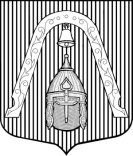 МУНИЦИПАЛЬНЫЙ СОВЕТВНУТРИГОРОДСКОГО МУНИЦИПАЛЬНОГО  ОБРАЗОВАНИЯСАНКТ-ПЕТЕРБУРГА МУНИЦИПАЛЬНЫЙ ОКРУГЛИГОВКА-ЯМСКАЯМУНИЦИПАЛЬНЫЙ СОВЕТВНУТРИГОРОДСКОГО МУНИЦИПАЛЬНОГО  ОБРАЗОВАНИЯСАНКТ-ПЕТЕРБУРГА МУНИЦИПАЛЬНЫЙ ОКРУГЛИГОВКА-ЯМСКАЯМУНИЦИПАЛЬНЫЙ СОВЕТВНУТРИГОРОДСКОГО МУНИЦИПАЛЬНОГО  ОБРАЗОВАНИЯСАНКТ-ПЕТЕРБУРГА МУНИЦИПАЛЬНЫЙ ОКРУГЛИГОВКА-ЯМСКАЯМУНИЦИПАЛЬНЫЙ СОВЕТВНУТРИГОРОДСКОГО МУНИЦИПАЛЬНОГО  ОБРАЗОВАНИЯСАНКТ-ПЕТЕРБУРГА МУНИЦИПАЛЬНЫЙ ОКРУГЛИГОВКА-ЯМСКАЯРЕШЕНИЕРЕШЕНИЕРЕШЕНИЕРЕШЕНИЕ19.06.2019№№226┌ Об утверждении Положения «О бюджетном процессе во внутригородском Муниципальном образовании Санкт-Петербурга муниципальный округ Лиговка-Ямская»                                                                                                      ┌ Об утверждении Положения «О бюджетном процессе во внутригородском Муниципальном образовании Санкт-Петербурга муниципальный округ Лиговка-Ямская»                                                                                                      ┌ Об утверждении Положения «О бюджетном процессе во внутригородском Муниципальном образовании Санкт-Петербурга муниципальный округ Лиговка-Ямская»                                                                                                                        Приложение   к решению Муниципального Совета   от 19.06.2019  №  226